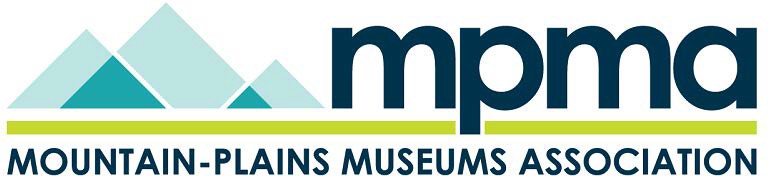 MPMA 2023 ConferenceCall for Poster ProposalsProposals Due: March 1, 2023We are looking for engaging, innovative, creative posters that address the following issues:Address old issues in new and innovative ways to promote discussion and actionIntroduce innovative ideas and programs to other institutionsShare successful solutions or situations that created the need to rethink and adaptFocus on innovative ways to develop, market, and deliver a museum’s product, build audiences, and strengthening sustainabilityReflect the conference theme.A poster should present text and some illustrations (e.g., images, charts, graphs) that add something important to the content.The text must be succinct with evident headlines and should include the following information: Name of author(s), institution, Abstract, Acknowledgments.Posters must be 36”X 48” or smaller.Presenters must stand by their poster during the poster session to offer information and engage in dialog with conference delegates.Follow the Poster Abstract Preparation Guidelines found at the end of this form. All proposal abstracts undergo a review for conformance with the preparation guidelines and may be returned for revisions.No more than two authors on student submissions.PLEASE NOTE: Incomplete proposals will be less competitive. They will be returned to the submitter for completion before final review.SUBMIT PROPOSALS BY MARCH 1, 2023 VIA EMAIL TO: eileen.johnson@ttu.eduFor further information, contact: Dr. Eileen Johnson at eileen.johnson@ttu.eduMPMA 2023 Proposal FormAuthor Line:[Provide the full name of each author in order, i.e., 1st author, 2nd author, 3rd author]Poster Title:Is this a student poster?	Yes	NoPoster Abstract (150 words maximum) PLEASE NOTE: format for the Abstract is a SINGLEPARAGRAPH SINGLE-SPACED with no indents.Complete all Information:1st Author:Position Title:Institution:Email:2nd Author:Position Title:Institution:Email:3rd Author:Position Title:Institution:Email:For multiple authors, state who is the main contact:Poster Abstract Preparation Guidelines*General – Posters efficiently communicate concepts and information to an audience using a combination of visuals and texts, interacting with viewers in an informal way. An abstract is a concise but comprehensive summary of an undertaking such as a project, program, or investigation. An abstract is not a complete summary of an undertaking but rather should highlight the most important points.Importance of writing a good abstract – the quality of an abstract is the key factor in the acceptance process for a poster presentation at a meeting.Abstract structure – Use a structured abstract format to organize the content. This structure allows the reader to find information quickly and to assist the author in making the content more informative. Abstracts generally have the following subject areas: introduction/objective; methods/design; results; and conclusions.Introduction/objective (~10-20% of abstract): a brief statement (1 sentence) of the objective, purpose, problem to be solved, or research question. Be clear and precise. Can also include a brief background (1-2 sentences) about why the undertaking is important.Methods/design (~30-40% of abstract): describe the design of the undertaking – e.g., how was the objective/purpose approached, what was the setting, how was information gathered, what were the outcome measures used or analyses used.Results (~30-40% of abstract): list the most important findings. They should flow logically from the methods. Present important positive and negative findings to avoid bias.Conclusions (~10% of abstract): list the most important points encountered during the undertaking and propose any pertinent recommendations; what did the undertaking show or what was learned from the undertaking. The conclusions should relate to the objective(s) of the undertaking and should not just rephrase the results. The conclusion should be supported by the information presented.A good abstract – the abstract should reflect the purpose of the undertaking. Be concise and follow specifications completely (e.g., word count, format). Write clearly using short sentences and use the checklist of “do’s” and “don’ts” on the following page.Additional tips – Ask a colleague to review the abstract and provide feedback on readability and comprehension. Avoid waiting until the deadline to submit the abstract.Abstract Do’s and Don’tsDo:Create a concise title that is interesting and descriptive of the undertaking.Limit use of abbreviations; define them on their first use.State objective(s) clearly in the introduction/background section.Make sure results relate to stated method.Relate the conclusion(s) to the objective(s) of the undertaking.Base conclusion(s) on the results of the undertaking.Use clear and concise wording.Use the active voice rather than the passive voice.Write the abstract as a single paragraph.Read and follow all abstract specifications.Have a colleague proofread the abstract.Don’t:Repeat the title or paraphrase the title in the abstract’s objective(s).Include abbreviations in the abstract title.Use personal pronouns/first person (e.g., I, we, our).Use such phrases as “This poster is/will/would/addresses…” or “This poster includes…” Or “included in this poster…” or “This poster session will…”Use future tense (e.g., “The purpose will be…”Use the passive there is/was/are/were construction.Use contractions.Overuse terms or acronyms.Have a conclusion that is not supported by the information presented.Include figures, tables, or reference citations.Include authors who have not contributed significantly to the undertaking.Exceed the allotted word count.